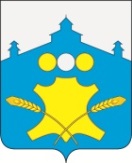 АдминистрацияБольшемурашкинского муниципального районаНижегородской областиПОСТАНОВЛЕНИЕ19.08.2013г.                                                                     №   609О внесении изменений в муниципальную целевую программу«Профилактика преступлений и иных правонарушений на территории Большемурашкинского муниципального района на  2011 - 2013 годы»	В соответствии со статьей 179 Бюджетного Кодекса Российской Федерации (в редакции Федерального закона от 07.05.2013 года № 104-ФЗ), постановлением администрации Большемурашкинского муниципального района от 09.08.2013 года № 578 «Об утверждении Положения «О порядке принятия решений о разработке, реализации и мониторинга оценки эффективности муниципальных программ в Большемурашкинском районе» и в целях приведения в соответствии с действующим законодательством РФ, администрация Большемурашкинского муниципального района                                             п о с т а н о в л я е т:	1. Внести изменения в муниципальную целевую  программу «Профилактика преступлений и иных правонарушений на территории Большемурашкинского муниципального района на  2011 - 2013 годы», утвержденную постановлением администрации Большемурашкинского муниципального района от 01.11.2010 года № 764 «Об утверждении муниципальной целевой программы «Профилактика преступлений и иных правонарушений на территории Большемурашкинского муниципального района на  2011 - 2013 годы» с изменениями внесенными постановлениями администрации Большемурашкинского муниципального района от 30.12.2011г. №1001, №1010 «О внесении изменений в муниципальную целевую программу «Профилактика преступлений и иных правонарушений на территории Большемурашкинского муниципального района на 2011-2013 годы»  следующего содержания:	1.1. Слова «муниципальная целевая программа» по тексту постановления и по тексту программы  читать как «муниципальная программа».	2. Контроль за выполнением настоящего постановления возложить на зам.главы администрации Большемурашкинского муниципального района Р.Е.Даранова.Глава администрации района                                        В.В.Кокурин